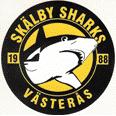 Skälby P 97 – Avslutning för spelare, tränare och supporterklubb säsongen 2012/2013Lördagen den 18 majSamling kl 17.00 vid Mikaeli kyrkans fritidslokal, Hammarbacksvägen 1.Kvällen bjuder på aktiviteter och middag.Sommargrill buffé med dryckPrisutdelning för 5 kamp och säsongsavtryckVarmt välkommen med din anmälan till veronika.vestlund@veravision.seSenast 12 majAlla spelare och tränare (Miko, Crille, Erik, Hasse, Fredrik och Ann-Sofie) deltar kostnadsfritt på avslutningen.För supporterklubbens deltagare kostar kvällen 100 kr/pers.Betalas till postgiro 123429-3 till Vera Vision.Hör gärna av er vid frågor 0701-80 11 70, Micke eller 070-558 26 19 VeronikaVarmt välkommen!